บทคัดย่อสาระการประชุม กบห/คปสจ. เดือน มีนาคม 2565 วันที่ 31 มีนาคม 2565งานสุขภาพจิต กลุ่มงานส่งเสริมสุขภาพ สำนักงานสาธารณสุขจังหวัดเพชรบูรณ์…………………………………………………………….เรื่อง : 	การบันทึกข้อมูลติดตามดูแลกลุ่มเสี่ยงต่อการฆ่าตัวตาย ผ่านระบบ Mental Health Check Inปีงบประมาณ 2565 ตามที่สถานการณ์การการระบาดของโรคติดเชื้อไวรัสโคโรนา 2019 (COVID-19)   จังหวัดเพชรบูรณ์ ได้ดำเนินการเฝ้าระวังและป้องกันปัญหาสุขภาพจิต ตามแนวทางของ กรมสุขภาพจิต กระทรวงสาธารณสุข โดย การสำรวจสภาพปัญหาด้านสุขภาพจิต (St B Su D Survey) ใน ประเด็น ภาวะ เครียด (Stress) ภาวะเหนื่อยล้าหมดไฟ (Burnout) การฆ่าตัวตาย (Suicide) และโรคซึมเศร้า (Depression) และพลังใจในตัวบุคคล(RQ) โดยการคัดกรองสุขภาพจิตเชิงรุก (Active Screening) ในกลุ่มเสี่ยง ได้แก่1) บุคลากรทางการแพทย์และสาธารณสุข
2) ผู้ป่วยโรคติดเชื้อไวรัสโคโรนา 2019 (COVID-19) และญาติ
3) ผู้ถูกกักตัว (Quarantine)
4) ผู้อ่อนด้อยเปราะบางทางสังคม เช่น ผู้ที่มีความบกพร่องทางสติปัญญาหรือทางจิตคนพิการ ผู้ป่วยโรคเรื้อรัง ผู้มีปัญหาทางเศรษฐกิจอย่างรุนแรง นักโทษ เป็นต้น	จังหวัดเพชรบูรณ์ มีผู้ตอบแบบประเมิน ผ่านโปรแกรม Mental Health Check IN สะสะตั้งแต่ วันที่ 1ตุลาคม 2564 – 30 มีนาคม 2565 รวมจำนวน ทั้งสิ้น 11,583 คน โดยอำเภอที่ มีการตอบแบบประเมิน สูงที่สุด ได้แก่ อำเภอหนองไผ่ ในส่วนอำเภออื่น ๆ ยังมีการประเมินได้ค่อนข่างน้อย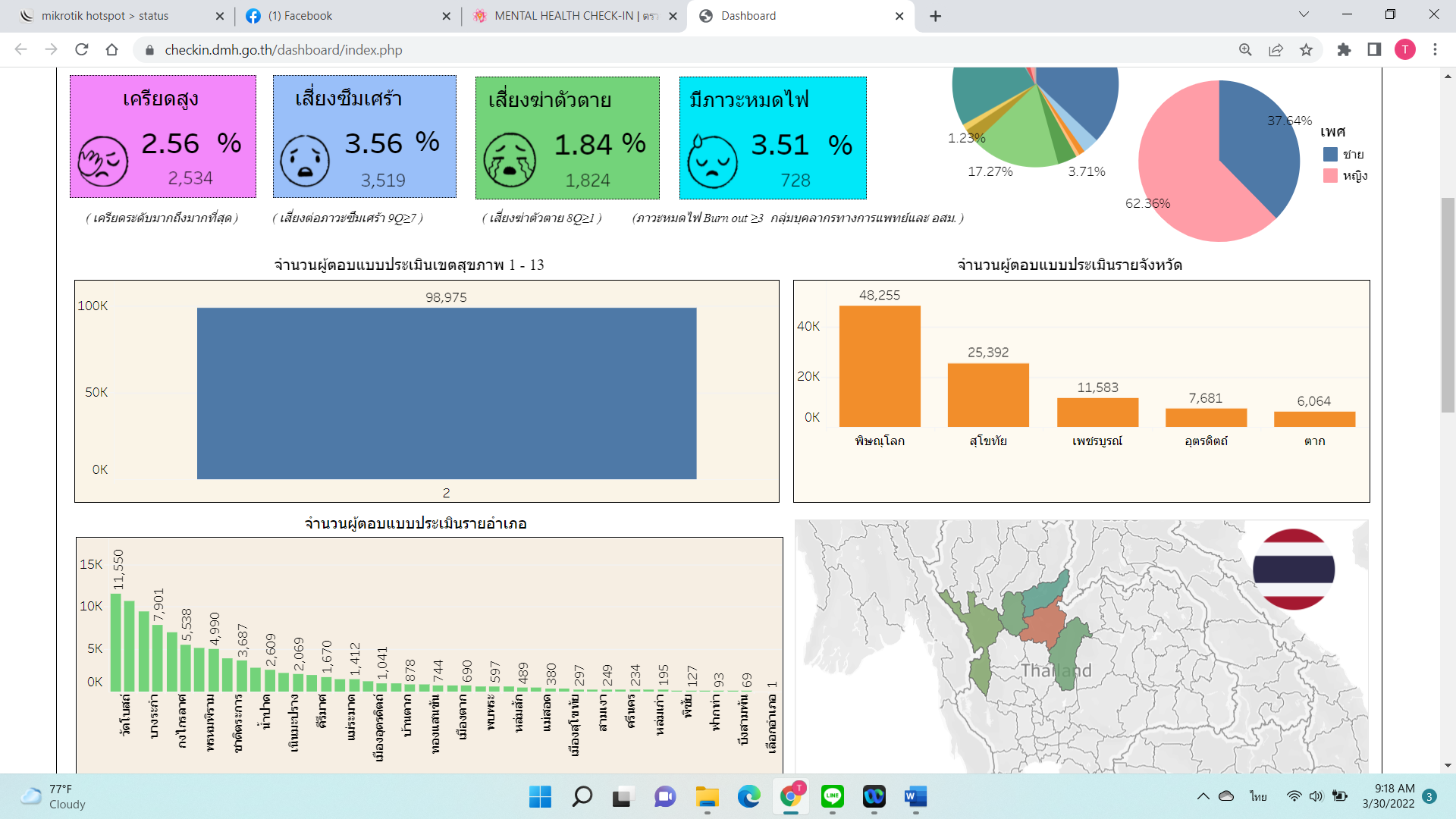 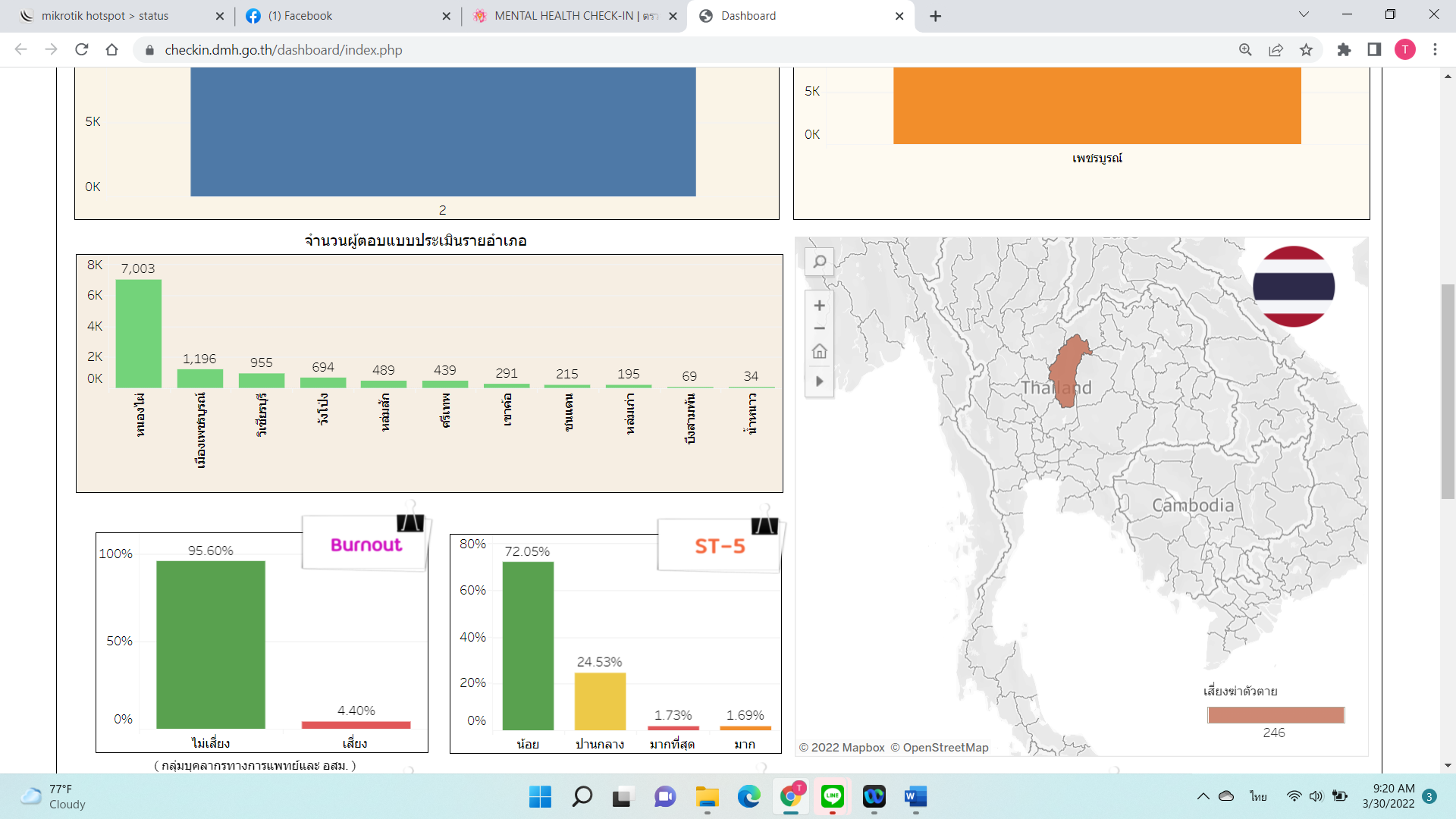 ทั้งนี้หลังจากประเมินพบกลุ่มเสี่ยงที่ต้องได้รับการติดตาม โดยคิดจาก ผู้ที่มีผลประเมิน ST5 Burnout 9Q 8Q อย่างใดอย่างหนึ่งเป็นบวก และมีข้อมูลชื่อ เบอร์โทรพบจำนวน ทั้งสิ้น 185 ราย ได้รับการติดตาม 164 ราย คิดเป็นร้อยละ 88.65 โดยพื้นที่ที่พบกลุ่มเสี่ยงแลได้รับการติดตาม สูงที่สุดได้แก่ อำเภอหนองไผ่ รองลงมาได้แก่อำเภอเมืองเพชรบูรณ์ พื้นที่ ที่ยังไม่มีการติดตามกลุ่มเสี่ยงเลยได้แก่อำเภอวิเชียรและอำเภอน้ำหนาว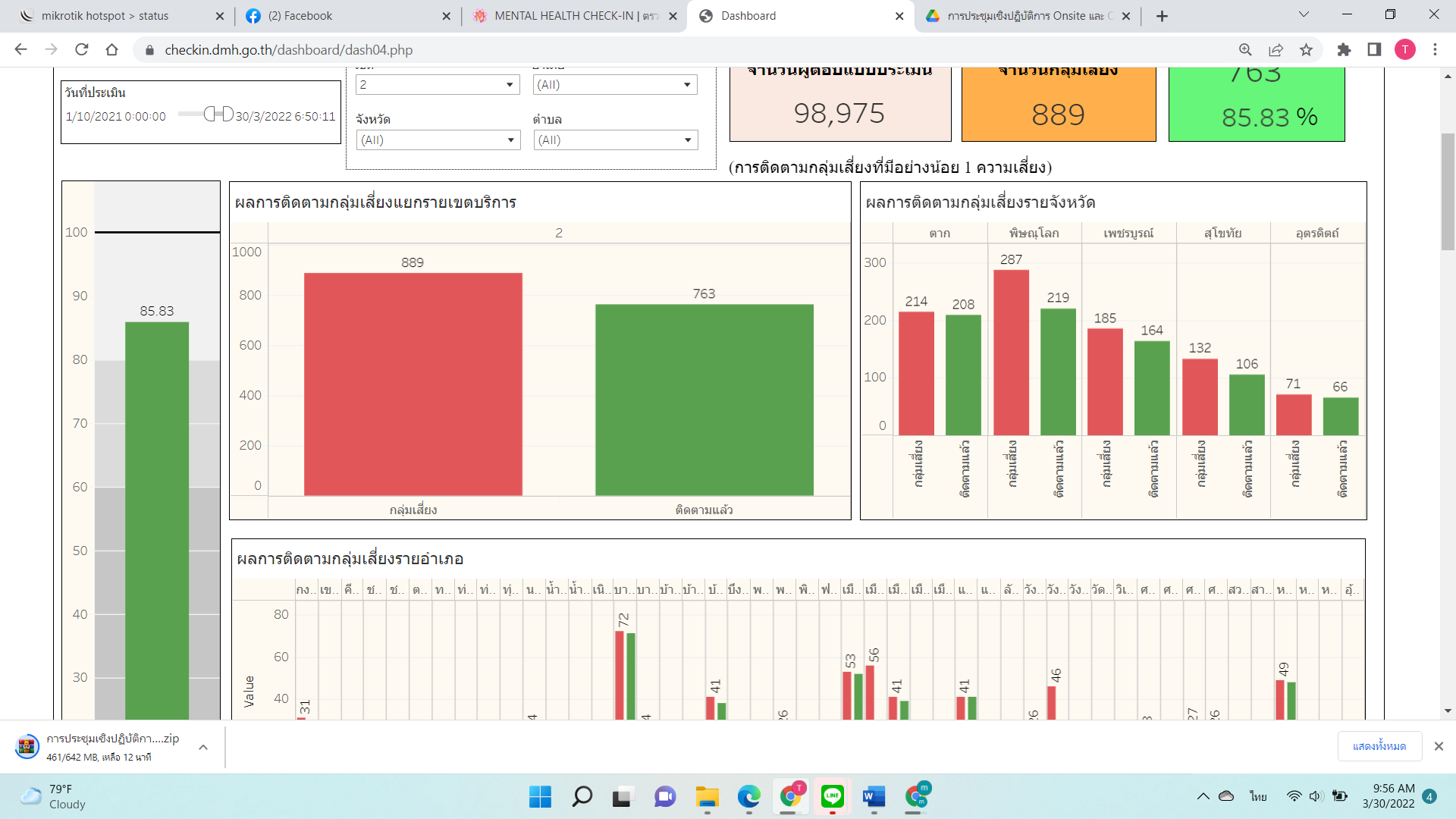 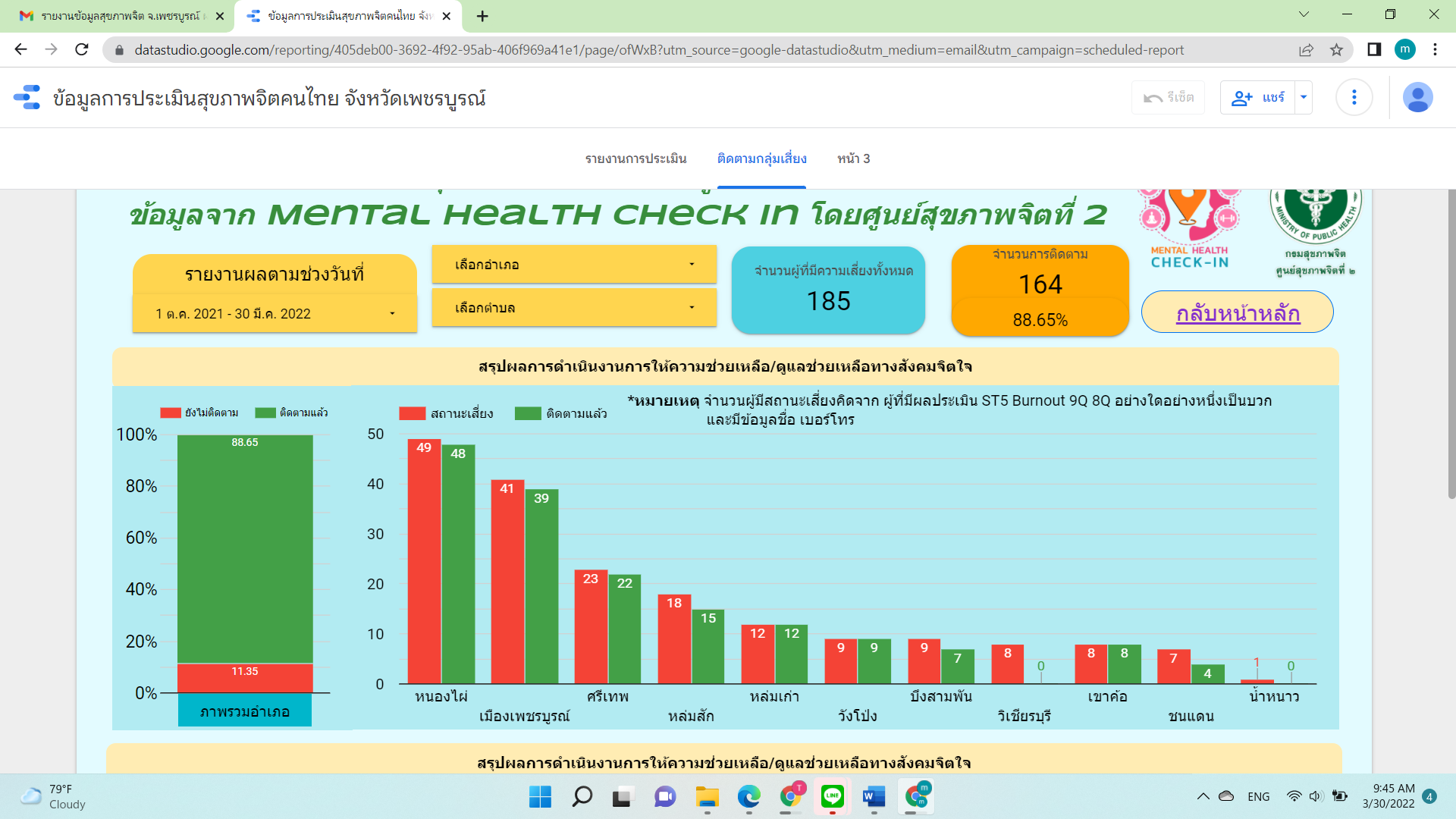 ข้อเสนอ / พิจารณา		ดังนั้นเพื่อเป็นการดูแลจิตใจ และเฝ้าระวังปัญหาสุขภาพจิต ในประชาชน  จึงขอความร่วมมือให้ สำนักงานสาธารณสุขอำเภอ โรงพยาบาลทั่วไป โรงพยาบาลชุมชน โรงพยาบาลส่งเสริมสุขภาพตำบล ทุกแห่ง ประชาสัมพันธ์ให้ ประชาชน เข้าถึงการประเมินและเฝ้าระวังทางด้านสุขภาพผ่านโปรแกรม Mental Health Check In  (ประเมินซ้ำได้ ทุก ๆ 2 สัปดาห์) โดยเฉพาะกลุ่มเสี่ยงได้แก่ 1) บุคลากรทางการแพทย์และสาธารณสุข
2) ผู้ป่วยโรคติดเชื้อไวรัสโคโรนา 2019 (COVID-19) และญาติ
3) ผู้ถูกกักตัว (Quarantine)
4) ผู้อ่อนด้อยเปราะบางทางสังคม เช่น ผู้สูงอายุ ผู้ติดสุรา ผู้ที่มีความบกพร่องทางสติปัญญาหรือทางจิตคนพิการ ผู้ป่วยโรคเรื้อรัง ผู้มีปัญหาทางเศรษฐกิจอย่างรุนแรง นักโทษ เป็นต้นพร้อมทั้งขอให้ ดำเนินการติดตามกลุ่มเสี่ยงพร้อมทั้งบันทึกข้อมูลการติดตาม ใน Mental Health Check In อย่างครบถ้วน ทั้งนี้ การค้นหา คัดกรองและติดตามกลุ่มเสี่ยงต่อการฆ่าตัวตาย ภายใต้ระบบ Mental Health Check In จะได้รับการสนับสนุนงบประมาณ PPA จาก สปสช.เขต 2 โดยจะจัดสรร งบประมาณ ตามผลงาน ตั้งแต่ ตุลาคม 2564 – มิถุนายน 2565 ทั้งนี้หากมีการคัดกรองในช่องทางอื่น ๆ แต่ยังไม่ได้บันทึกลงใน  Mental Health Check In สามารถบันทึกย้อนหลังได้ 